MITHI Sample Concept PlanAnnex A: System Architecture Design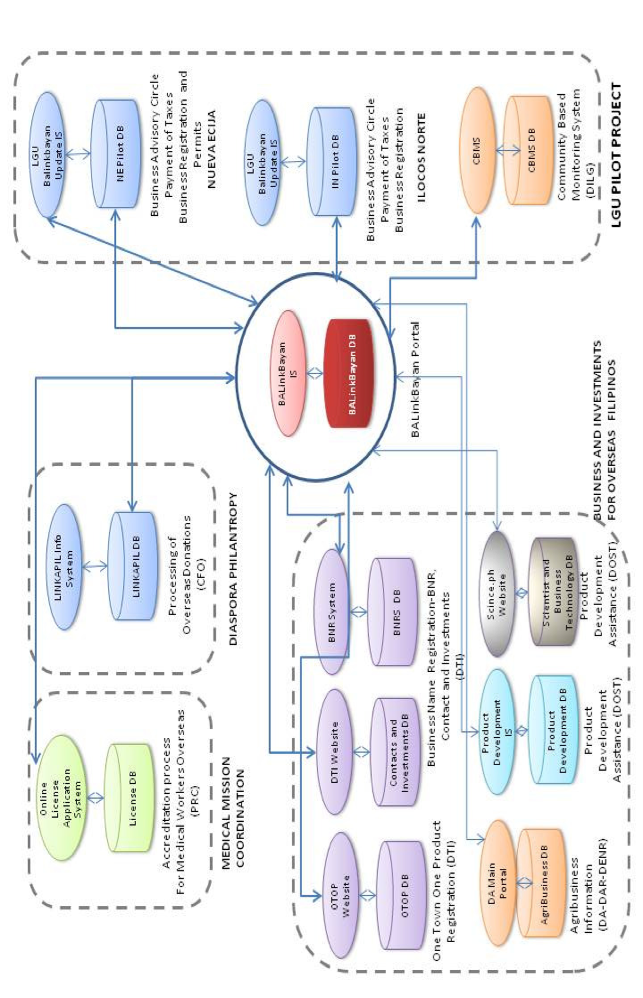 Annex B: Gantt ChartAgency:Commission on Filipinos Overseas (CFO)Office of the President of the PhilippinesCommission on Filipinos Overseas (CFO)Office of the President of the PhilippinesCommission on Filipinos Overseas (CFO)Office of the President of the PhilippinesCommission on Filipinos Overseas (CFO)Office of the President of the PhilippinesCommission on Filipinos Overseas (CFO)Office of the President of the PhilippinesCommission on Filipinos Overseas (CFO)Office of the President of the PhilippinesCommission on Filipinos Overseas (CFO)Office of the President of the PhilippinesCommission on Filipinos Overseas (CFO)Office of the President of the PhilippinesTitle:BaLinkBayan Web Portal:Overseas Filipinos’ (OF) one-stop online portal for diaspora engagementBaLinkBayan Web Portal:Overseas Filipinos’ (OF) one-stop online portal for diaspora engagementBaLinkBayan Web Portal:Overseas Filipinos’ (OF) one-stop online portal for diaspora engagementBaLinkBayan Web Portal:Overseas Filipinos’ (OF) one-stop online portal for diaspora engagementBaLinkBayan Web Portal:Overseas Filipinos’ (OF) one-stop online portal for diaspora engagementBaLinkBayan Web Portal:Overseas Filipinos’ (OF) one-stop online portal for diaspora engagementBaLinkBayan Web Portal:Overseas Filipinos’ (OF) one-stop online portal for diaspora engagementBaLinkBayan Web Portal:Overseas Filipinos’ (OF) one-stop online portal for diaspora engagementRationale and Proposal Background:With increasing inflows of money and with growing awareness on the potential of remittance for daily and long-term sustenance, there is huge advocacy from both government and non- government sectors to transcend the present Filipinos overseas way of consumption- investment motive for remittance to sustainable investment-entrepreneurship purposes. Many of our migrants and their families have expressed interest to invest but do not have the proper knowledge and information on financial literacy, fast processing of business registration and licenses, necessary and strategic economic and business information and research assistance, including investment promotion and facilitation. Concerned government agencies have published online many of this information but do not have proper and/or sufficient web linkages to Filipinos overseas.In 2011, overseas Filipinos remitted about US $20.11 billion to the Philippine economy, an increase of 5.4 percent over the previous year despite the downturn in the global economy (BSP). An effective way of enhancing the value of remittances is by encouraging overseas Filipinos and their dependents to save and invest in the Philippines in general and in their places of origins (communities/town) in particular. We support the Filipino Diaspora entrepreneurs in investing and building sustainable enterprises as well as stimulating trade in their places of origin in the Philippines by linking these investments into convenient online services that the LGUs may offer to their constituents abroad.BaLinkBayan is a new perspective in using technology to link together millions of Filipinos overseas to make a positive contribution to Philippine development wherever they may be. As a portal for diaspora engagement, it seeks to bring together 9.5 million Filipinos in the diaspora into an integrated platform that taps into their knowledge, expertise and financial resources to contribute to the development of the Philippines. It works at two levels, first, it links OFs to development oriented diaspora initiatives in the Philippines and second, it provides options for business and investment opportunities at the hometown linking it to automated transactional processes at the LGU level.Some major problems that can be solved by the BaLinkBayan Portal are the following:1) Lack of a platform for government to promote ties with overseas Filipinos in order to engage diasporas more effectively in diaspora philanthropy, volunteerism and knowledge sharing.2) Address concerns on the tedious process of applying for PRC accreditation for Fil-Am medical mission organizations.3) Address the issue of donor driven diaspora projects by cultivating a needs based approach to the transfer of material and financial assistance from OFs to development projects in the Philippines.It also stands for "Business Advisory Link para sa Bayan” referring to a component of the portal specifically dedicated to serve as an investment and business information gateway for overseas Filipinos who would like to invest in their hometowns.Along this line it shall:4) Lessen the tedious search of overseas Filipinos to get information about investments and business in the Philippines, specifically in their hometowns where they are more inclined to invest.5) Develop and facilitate online transactional services catering to the specific needs of OFs in relation to doing business and investments at the LGU level.6) Serve as a referral & monitoring system among partner agencies that can provide sound business advice to overseas Filipinos.Number of Words: 534With increasing inflows of money and with growing awareness on the potential of remittance for daily and long-term sustenance, there is huge advocacy from both government and non- government sectors to transcend the present Filipinos overseas way of consumption- investment motive for remittance to sustainable investment-entrepreneurship purposes. Many of our migrants and their families have expressed interest to invest but do not have the proper knowledge and information on financial literacy, fast processing of business registration and licenses, necessary and strategic economic and business information and research assistance, including investment promotion and facilitation. Concerned government agencies have published online many of this information but do not have proper and/or sufficient web linkages to Filipinos overseas.In 2011, overseas Filipinos remitted about US $20.11 billion to the Philippine economy, an increase of 5.4 percent over the previous year despite the downturn in the global economy (BSP). An effective way of enhancing the value of remittances is by encouraging overseas Filipinos and their dependents to save and invest in the Philippines in general and in their places of origins (communities/town) in particular. We support the Filipino Diaspora entrepreneurs in investing and building sustainable enterprises as well as stimulating trade in their places of origin in the Philippines by linking these investments into convenient online services that the LGUs may offer to their constituents abroad.BaLinkBayan is a new perspective in using technology to link together millions of Filipinos overseas to make a positive contribution to Philippine development wherever they may be. As a portal for diaspora engagement, it seeks to bring together 9.5 million Filipinos in the diaspora into an integrated platform that taps into their knowledge, expertise and financial resources to contribute to the development of the Philippines. It works at two levels, first, it links OFs to development oriented diaspora initiatives in the Philippines and second, it provides options for business and investment opportunities at the hometown linking it to automated transactional processes at the LGU level.Some major problems that can be solved by the BaLinkBayan Portal are the following:1) Lack of a platform for government to promote ties with overseas Filipinos in order to engage diasporas more effectively in diaspora philanthropy, volunteerism and knowledge sharing.2) Address concerns on the tedious process of applying for PRC accreditation for Fil-Am medical mission organizations.3) Address the issue of donor driven diaspora projects by cultivating a needs based approach to the transfer of material and financial assistance from OFs to development projects in the Philippines.It also stands for "Business Advisory Link para sa Bayan” referring to a component of the portal specifically dedicated to serve as an investment and business information gateway for overseas Filipinos who would like to invest in their hometowns.Along this line it shall:4) Lessen the tedious search of overseas Filipinos to get information about investments and business in the Philippines, specifically in their hometowns where they are more inclined to invest.5) Develop and facilitate online transactional services catering to the specific needs of OFs in relation to doing business and investments at the LGU level.6) Serve as a referral & monitoring system among partner agencies that can provide sound business advice to overseas Filipinos.Number of Words: 534With increasing inflows of money and with growing awareness on the potential of remittance for daily and long-term sustenance, there is huge advocacy from both government and non- government sectors to transcend the present Filipinos overseas way of consumption- investment motive for remittance to sustainable investment-entrepreneurship purposes. Many of our migrants and their families have expressed interest to invest but do not have the proper knowledge and information on financial literacy, fast processing of business registration and licenses, necessary and strategic economic and business information and research assistance, including investment promotion and facilitation. Concerned government agencies have published online many of this information but do not have proper and/or sufficient web linkages to Filipinos overseas.In 2011, overseas Filipinos remitted about US $20.11 billion to the Philippine economy, an increase of 5.4 percent over the previous year despite the downturn in the global economy (BSP). An effective way of enhancing the value of remittances is by encouraging overseas Filipinos and their dependents to save and invest in the Philippines in general and in their places of origins (communities/town) in particular. We support the Filipino Diaspora entrepreneurs in investing and building sustainable enterprises as well as stimulating trade in their places of origin in the Philippines by linking these investments into convenient online services that the LGUs may offer to their constituents abroad.BaLinkBayan is a new perspective in using technology to link together millions of Filipinos overseas to make a positive contribution to Philippine development wherever they may be. As a portal for diaspora engagement, it seeks to bring together 9.5 million Filipinos in the diaspora into an integrated platform that taps into their knowledge, expertise and financial resources to contribute to the development of the Philippines. It works at two levels, first, it links OFs to development oriented diaspora initiatives in the Philippines and second, it provides options for business and investment opportunities at the hometown linking it to automated transactional processes at the LGU level.Some major problems that can be solved by the BaLinkBayan Portal are the following:1) Lack of a platform for government to promote ties with overseas Filipinos in order to engage diasporas more effectively in diaspora philanthropy, volunteerism and knowledge sharing.2) Address concerns on the tedious process of applying for PRC accreditation for Fil-Am medical mission organizations.3) Address the issue of donor driven diaspora projects by cultivating a needs based approach to the transfer of material and financial assistance from OFs to development projects in the Philippines.It also stands for "Business Advisory Link para sa Bayan” referring to a component of the portal specifically dedicated to serve as an investment and business information gateway for overseas Filipinos who would like to invest in their hometowns.Along this line it shall:4) Lessen the tedious search of overseas Filipinos to get information about investments and business in the Philippines, specifically in their hometowns where they are more inclined to invest.5) Develop and facilitate online transactional services catering to the specific needs of OFs in relation to doing business and investments at the LGU level.6) Serve as a referral & monitoring system among partner agencies that can provide sound business advice to overseas Filipinos.Number of Words: 534With increasing inflows of money and with growing awareness on the potential of remittance for daily and long-term sustenance, there is huge advocacy from both government and non- government sectors to transcend the present Filipinos overseas way of consumption- investment motive for remittance to sustainable investment-entrepreneurship purposes. Many of our migrants and their families have expressed interest to invest but do not have the proper knowledge and information on financial literacy, fast processing of business registration and licenses, necessary and strategic economic and business information and research assistance, including investment promotion and facilitation. Concerned government agencies have published online many of this information but do not have proper and/or sufficient web linkages to Filipinos overseas.In 2011, overseas Filipinos remitted about US $20.11 billion to the Philippine economy, an increase of 5.4 percent over the previous year despite the downturn in the global economy (BSP). An effective way of enhancing the value of remittances is by encouraging overseas Filipinos and their dependents to save and invest in the Philippines in general and in their places of origins (communities/town) in particular. We support the Filipino Diaspora entrepreneurs in investing and building sustainable enterprises as well as stimulating trade in their places of origin in the Philippines by linking these investments into convenient online services that the LGUs may offer to their constituents abroad.BaLinkBayan is a new perspective in using technology to link together millions of Filipinos overseas to make a positive contribution to Philippine development wherever they may be. As a portal for diaspora engagement, it seeks to bring together 9.5 million Filipinos in the diaspora into an integrated platform that taps into their knowledge, expertise and financial resources to contribute to the development of the Philippines. It works at two levels, first, it links OFs to development oriented diaspora initiatives in the Philippines and second, it provides options for business and investment opportunities at the hometown linking it to automated transactional processes at the LGU level.Some major problems that can be solved by the BaLinkBayan Portal are the following:1) Lack of a platform for government to promote ties with overseas Filipinos in order to engage diasporas more effectively in diaspora philanthropy, volunteerism and knowledge sharing.2) Address concerns on the tedious process of applying for PRC accreditation for Fil-Am medical mission organizations.3) Address the issue of donor driven diaspora projects by cultivating a needs based approach to the transfer of material and financial assistance from OFs to development projects in the Philippines.It also stands for "Business Advisory Link para sa Bayan” referring to a component of the portal specifically dedicated to serve as an investment and business information gateway for overseas Filipinos who would like to invest in their hometowns.Along this line it shall:4) Lessen the tedious search of overseas Filipinos to get information about investments and business in the Philippines, specifically in their hometowns where they are more inclined to invest.5) Develop and facilitate online transactional services catering to the specific needs of OFs in relation to doing business and investments at the LGU level.6) Serve as a referral & monitoring system among partner agencies that can provide sound business advice to overseas Filipinos.Number of Words: 534With increasing inflows of money and with growing awareness on the potential of remittance for daily and long-term sustenance, there is huge advocacy from both government and non- government sectors to transcend the present Filipinos overseas way of consumption- investment motive for remittance to sustainable investment-entrepreneurship purposes. Many of our migrants and their families have expressed interest to invest but do not have the proper knowledge and information on financial literacy, fast processing of business registration and licenses, necessary and strategic economic and business information and research assistance, including investment promotion and facilitation. Concerned government agencies have published online many of this information but do not have proper and/or sufficient web linkages to Filipinos overseas.In 2011, overseas Filipinos remitted about US $20.11 billion to the Philippine economy, an increase of 5.4 percent over the previous year despite the downturn in the global economy (BSP). An effective way of enhancing the value of remittances is by encouraging overseas Filipinos and their dependents to save and invest in the Philippines in general and in their places of origins (communities/town) in particular. We support the Filipino Diaspora entrepreneurs in investing and building sustainable enterprises as well as stimulating trade in their places of origin in the Philippines by linking these investments into convenient online services that the LGUs may offer to their constituents abroad.BaLinkBayan is a new perspective in using technology to link together millions of Filipinos overseas to make a positive contribution to Philippine development wherever they may be. As a portal for diaspora engagement, it seeks to bring together 9.5 million Filipinos in the diaspora into an integrated platform that taps into their knowledge, expertise and financial resources to contribute to the development of the Philippines. It works at two levels, first, it links OFs to development oriented diaspora initiatives in the Philippines and second, it provides options for business and investment opportunities at the hometown linking it to automated transactional processes at the LGU level.Some major problems that can be solved by the BaLinkBayan Portal are the following:1) Lack of a platform for government to promote ties with overseas Filipinos in order to engage diasporas more effectively in diaspora philanthropy, volunteerism and knowledge sharing.2) Address concerns on the tedious process of applying for PRC accreditation for Fil-Am medical mission organizations.3) Address the issue of donor driven diaspora projects by cultivating a needs based approach to the transfer of material and financial assistance from OFs to development projects in the Philippines.It also stands for "Business Advisory Link para sa Bayan” referring to a component of the portal specifically dedicated to serve as an investment and business information gateway for overseas Filipinos who would like to invest in their hometowns.Along this line it shall:4) Lessen the tedious search of overseas Filipinos to get information about investments and business in the Philippines, specifically in their hometowns where they are more inclined to invest.5) Develop and facilitate online transactional services catering to the specific needs of OFs in relation to doing business and investments at the LGU level.6) Serve as a referral & monitoring system among partner agencies that can provide sound business advice to overseas Filipinos.Number of Words: 534With increasing inflows of money and with growing awareness on the potential of remittance for daily and long-term sustenance, there is huge advocacy from both government and non- government sectors to transcend the present Filipinos overseas way of consumption- investment motive for remittance to sustainable investment-entrepreneurship purposes. Many of our migrants and their families have expressed interest to invest but do not have the proper knowledge and information on financial literacy, fast processing of business registration and licenses, necessary and strategic economic and business information and research assistance, including investment promotion and facilitation. Concerned government agencies have published online many of this information but do not have proper and/or sufficient web linkages to Filipinos overseas.In 2011, overseas Filipinos remitted about US $20.11 billion to the Philippine economy, an increase of 5.4 percent over the previous year despite the downturn in the global economy (BSP). An effective way of enhancing the value of remittances is by encouraging overseas Filipinos and their dependents to save and invest in the Philippines in general and in their places of origins (communities/town) in particular. We support the Filipino Diaspora entrepreneurs in investing and building sustainable enterprises as well as stimulating trade in their places of origin in the Philippines by linking these investments into convenient online services that the LGUs may offer to their constituents abroad.BaLinkBayan is a new perspective in using technology to link together millions of Filipinos overseas to make a positive contribution to Philippine development wherever they may be. As a portal for diaspora engagement, it seeks to bring together 9.5 million Filipinos in the diaspora into an integrated platform that taps into their knowledge, expertise and financial resources to contribute to the development of the Philippines. It works at two levels, first, it links OFs to development oriented diaspora initiatives in the Philippines and second, it provides options for business and investment opportunities at the hometown linking it to automated transactional processes at the LGU level.Some major problems that can be solved by the BaLinkBayan Portal are the following:1) Lack of a platform for government to promote ties with overseas Filipinos in order to engage diasporas more effectively in diaspora philanthropy, volunteerism and knowledge sharing.2) Address concerns on the tedious process of applying for PRC accreditation for Fil-Am medical mission organizations.3) Address the issue of donor driven diaspora projects by cultivating a needs based approach to the transfer of material and financial assistance from OFs to development projects in the Philippines.It also stands for "Business Advisory Link para sa Bayan” referring to a component of the portal specifically dedicated to serve as an investment and business information gateway for overseas Filipinos who would like to invest in their hometowns.Along this line it shall:4) Lessen the tedious search of overseas Filipinos to get information about investments and business in the Philippines, specifically in their hometowns where they are more inclined to invest.5) Develop and facilitate online transactional services catering to the specific needs of OFs in relation to doing business and investments at the LGU level.6) Serve as a referral & monitoring system among partner agencies that can provide sound business advice to overseas Filipinos.Number of Words: 534With increasing inflows of money and with growing awareness on the potential of remittance for daily and long-term sustenance, there is huge advocacy from both government and non- government sectors to transcend the present Filipinos overseas way of consumption- investment motive for remittance to sustainable investment-entrepreneurship purposes. Many of our migrants and their families have expressed interest to invest but do not have the proper knowledge and information on financial literacy, fast processing of business registration and licenses, necessary and strategic economic and business information and research assistance, including investment promotion and facilitation. Concerned government agencies have published online many of this information but do not have proper and/or sufficient web linkages to Filipinos overseas.In 2011, overseas Filipinos remitted about US $20.11 billion to the Philippine economy, an increase of 5.4 percent over the previous year despite the downturn in the global economy (BSP). An effective way of enhancing the value of remittances is by encouraging overseas Filipinos and their dependents to save and invest in the Philippines in general and in their places of origins (communities/town) in particular. We support the Filipino Diaspora entrepreneurs in investing and building sustainable enterprises as well as stimulating trade in their places of origin in the Philippines by linking these investments into convenient online services that the LGUs may offer to their constituents abroad.BaLinkBayan is a new perspective in using technology to link together millions of Filipinos overseas to make a positive contribution to Philippine development wherever they may be. As a portal for diaspora engagement, it seeks to bring together 9.5 million Filipinos in the diaspora into an integrated platform that taps into their knowledge, expertise and financial resources to contribute to the development of the Philippines. It works at two levels, first, it links OFs to development oriented diaspora initiatives in the Philippines and second, it provides options for business and investment opportunities at the hometown linking it to automated transactional processes at the LGU level.Some major problems that can be solved by the BaLinkBayan Portal are the following:1) Lack of a platform for government to promote ties with overseas Filipinos in order to engage diasporas more effectively in diaspora philanthropy, volunteerism and knowledge sharing.2) Address concerns on the tedious process of applying for PRC accreditation for Fil-Am medical mission organizations.3) Address the issue of donor driven diaspora projects by cultivating a needs based approach to the transfer of material and financial assistance from OFs to development projects in the Philippines.It also stands for "Business Advisory Link para sa Bayan” referring to a component of the portal specifically dedicated to serve as an investment and business information gateway for overseas Filipinos who would like to invest in their hometowns.Along this line it shall:4) Lessen the tedious search of overseas Filipinos to get information about investments and business in the Philippines, specifically in their hometowns where they are more inclined to invest.5) Develop and facilitate online transactional services catering to the specific needs of OFs in relation to doing business and investments at the LGU level.6) Serve as a referral & monitoring system among partner agencies that can provide sound business advice to overseas Filipinos.Number of Words: 534With increasing inflows of money and with growing awareness on the potential of remittance for daily and long-term sustenance, there is huge advocacy from both government and non- government sectors to transcend the present Filipinos overseas way of consumption- investment motive for remittance to sustainable investment-entrepreneurship purposes. Many of our migrants and their families have expressed interest to invest but do not have the proper knowledge and information on financial literacy, fast processing of business registration and licenses, necessary and strategic economic and business information and research assistance, including investment promotion and facilitation. Concerned government agencies have published online many of this information but do not have proper and/or sufficient web linkages to Filipinos overseas.In 2011, overseas Filipinos remitted about US $20.11 billion to the Philippine economy, an increase of 5.4 percent over the previous year despite the downturn in the global economy (BSP). An effective way of enhancing the value of remittances is by encouraging overseas Filipinos and their dependents to save and invest in the Philippines in general and in their places of origins (communities/town) in particular. We support the Filipino Diaspora entrepreneurs in investing and building sustainable enterprises as well as stimulating trade in their places of origin in the Philippines by linking these investments into convenient online services that the LGUs may offer to their constituents abroad.BaLinkBayan is a new perspective in using technology to link together millions of Filipinos overseas to make a positive contribution to Philippine development wherever they may be. As a portal for diaspora engagement, it seeks to bring together 9.5 million Filipinos in the diaspora into an integrated platform that taps into their knowledge, expertise and financial resources to contribute to the development of the Philippines. It works at two levels, first, it links OFs to development oriented diaspora initiatives in the Philippines and second, it provides options for business and investment opportunities at the hometown linking it to automated transactional processes at the LGU level.Some major problems that can be solved by the BaLinkBayan Portal are the following:1) Lack of a platform for government to promote ties with overseas Filipinos in order to engage diasporas more effectively in diaspora philanthropy, volunteerism and knowledge sharing.2) Address concerns on the tedious process of applying for PRC accreditation for Fil-Am medical mission organizations.3) Address the issue of donor driven diaspora projects by cultivating a needs based approach to the transfer of material and financial assistance from OFs to development projects in the Philippines.It also stands for "Business Advisory Link para sa Bayan” referring to a component of the portal specifically dedicated to serve as an investment and business information gateway for overseas Filipinos who would like to invest in their hometowns.Along this line it shall:4) Lessen the tedious search of overseas Filipinos to get information about investments and business in the Philippines, specifically in their hometowns where they are more inclined to invest.5) Develop and facilitate online transactional services catering to the specific needs of OFs in relation to doing business and investments at the LGU level.6) Serve as a referral & monitoring system among partner agencies that can provide sound business advice to overseas Filipinos.Number of Words: 534Objective(s)/ Expected Results:Envisioned as a one-stop portal for diaspora engagement, offering an integrated and unique platform to re-engage with the Philippines through diaspora philanthropy, volunteerism and investment for overseas Filipinos, the BaLinkBayan project has the following specific objectives:To streamline needs based donations from overseas Filipinos to targeted communities To deploy an online accreditation process for medical mission volunteers To set-up a government-shared on-line portal for an integrated information system on  investment and business opportunities for Filipinos overseas. To pilot test online processing of business permits for businesses that are included in  the Balinkbayan website To develop an online interactive map of the Philippines that can generate information  on diaspora philanthropy, volunteer opportunities, business and investment options  including identifying contact points per region, province and select municipalities. To deploy an online client referral monitoring system. To deploy an investor and mentor interface system and online forum. Number of Words: 151Envisioned as a one-stop portal for diaspora engagement, offering an integrated and unique platform to re-engage with the Philippines through diaspora philanthropy, volunteerism and investment for overseas Filipinos, the BaLinkBayan project has the following specific objectives:To streamline needs based donations from overseas Filipinos to targeted communities To deploy an online accreditation process for medical mission volunteers To set-up a government-shared on-line portal for an integrated information system on  investment and business opportunities for Filipinos overseas. To pilot test online processing of business permits for businesses that are included in  the Balinkbayan website To develop an online interactive map of the Philippines that can generate information  on diaspora philanthropy, volunteer opportunities, business and investment options  including identifying contact points per region, province and select municipalities. To deploy an online client referral monitoring system. To deploy an investor and mentor interface system and online forum. Number of Words: 151Envisioned as a one-stop portal for diaspora engagement, offering an integrated and unique platform to re-engage with the Philippines through diaspora philanthropy, volunteerism and investment for overseas Filipinos, the BaLinkBayan project has the following specific objectives:To streamline needs based donations from overseas Filipinos to targeted communities To deploy an online accreditation process for medical mission volunteers To set-up a government-shared on-line portal for an integrated information system on  investment and business opportunities for Filipinos overseas. To pilot test online processing of business permits for businesses that are included in  the Balinkbayan website To develop an online interactive map of the Philippines that can generate information  on diaspora philanthropy, volunteer opportunities, business and investment options  including identifying contact points per region, province and select municipalities. To deploy an online client referral monitoring system. To deploy an investor and mentor interface system and online forum. Number of Words: 151Envisioned as a one-stop portal for diaspora engagement, offering an integrated and unique platform to re-engage with the Philippines through diaspora philanthropy, volunteerism and investment for overseas Filipinos, the BaLinkBayan project has the following specific objectives:To streamline needs based donations from overseas Filipinos to targeted communities To deploy an online accreditation process for medical mission volunteers To set-up a government-shared on-line portal for an integrated information system on  investment and business opportunities for Filipinos overseas. To pilot test online processing of business permits for businesses that are included in  the Balinkbayan website To develop an online interactive map of the Philippines that can generate information  on diaspora philanthropy, volunteer opportunities, business and investment options  including identifying contact points per region, province and select municipalities. To deploy an online client referral monitoring system. To deploy an investor and mentor interface system and online forum. Number of Words: 151Envisioned as a one-stop portal for diaspora engagement, offering an integrated and unique platform to re-engage with the Philippines through diaspora philanthropy, volunteerism and investment for overseas Filipinos, the BaLinkBayan project has the following specific objectives:To streamline needs based donations from overseas Filipinos to targeted communities To deploy an online accreditation process for medical mission volunteers To set-up a government-shared on-line portal for an integrated information system on  investment and business opportunities for Filipinos overseas. To pilot test online processing of business permits for businesses that are included in  the Balinkbayan website To develop an online interactive map of the Philippines that can generate information  on diaspora philanthropy, volunteer opportunities, business and investment options  including identifying contact points per region, province and select municipalities. To deploy an online client referral monitoring system. To deploy an investor and mentor interface system and online forum. Number of Words: 151Envisioned as a one-stop portal for diaspora engagement, offering an integrated and unique platform to re-engage with the Philippines through diaspora philanthropy, volunteerism and investment for overseas Filipinos, the BaLinkBayan project has the following specific objectives:To streamline needs based donations from overseas Filipinos to targeted communities To deploy an online accreditation process for medical mission volunteers To set-up a government-shared on-line portal for an integrated information system on  investment and business opportunities for Filipinos overseas. To pilot test online processing of business permits for businesses that are included in  the Balinkbayan website To develop an online interactive map of the Philippines that can generate information  on diaspora philanthropy, volunteer opportunities, business and investment options  including identifying contact points per region, province and select municipalities. To deploy an online client referral monitoring system. To deploy an investor and mentor interface system and online forum. Number of Words: 151Envisioned as a one-stop portal for diaspora engagement, offering an integrated and unique platform to re-engage with the Philippines through diaspora philanthropy, volunteerism and investment for overseas Filipinos, the BaLinkBayan project has the following specific objectives:To streamline needs based donations from overseas Filipinos to targeted communities To deploy an online accreditation process for medical mission volunteers To set-up a government-shared on-line portal for an integrated information system on  investment and business opportunities for Filipinos overseas. To pilot test online processing of business permits for businesses that are included in  the Balinkbayan website To develop an online interactive map of the Philippines that can generate information  on diaspora philanthropy, volunteer opportunities, business and investment options  including identifying contact points per region, province and select municipalities. To deploy an online client referral monitoring system. To deploy an investor and mentor interface system and online forum. Number of Words: 151Envisioned as a one-stop portal for diaspora engagement, offering an integrated and unique platform to re-engage with the Philippines through diaspora philanthropy, volunteerism and investment for overseas Filipinos, the BaLinkBayan project has the following specific objectives:To streamline needs based donations from overseas Filipinos to targeted communities To deploy an online accreditation process for medical mission volunteers To set-up a government-shared on-line portal for an integrated information system on  investment and business opportunities for Filipinos overseas. To pilot test online processing of business permits for businesses that are included in  the Balinkbayan website To develop an online interactive map of the Philippines that can generate information  on diaspora philanthropy, volunteer opportunities, business and investment options  including identifying contact points per region, province and select municipalities. To deploy an online client referral monitoring system. To deploy an investor and mentor interface system and online forum. Number of Words: 151Operational Concept, Schedule & Deliverables:The BaLinkBayan portal’s database and main information system will be managed by CFO. The services of the BaLinkBayan will be divided four major areas.Diaspora Philanthropy Medical Mission Coordination Business and Investments Pilot Testing at LGU’s For the Diaspora Philanthropy, the BaLinkBayan Project will develop an online application linked to the LINKAPIL (Link for Philippine Development) Information System of the CFO wherein Overseas Filipinos can donate and/or fund development projects (livelihood , classroom, scholarship, waterwell, etc) and monitor its progress online.For the Medical Mission Coordination, the BaLinkBayan Project will develop an online application linked to the Professional Regulation’s Commission’s (PRC) professional license issuance system to facilitate accreditation and issuance of temporary PRC license to overseas Filipinos and Foreign medical professionals so they can conduct medical missions to places that are in need of medical services.For the Business and Investments, the BaLinkBayan Project will develop an online investment guide for Filipinos Overseas. Services shall include an online business permit facilitation, business name registration, One town One Product Information, business advisors database, product development database.Ultimately the BaLinkbayan Portal will be shared to the seven agencies, but in the first year of implementation, such services will be tested in the province of Ilocos Norte and Nueva Ecija. The project will develop an online system that will enable overseas Filipinos to register their business, apply for a permit, register as advisors and register as a trainor online.The database of partner agencies will be virtually connected with the main BaLinkBayan database. Representatives from participating agencies will be given an access to upload the information to the portal on a regular.See Annex A for System Architecture DiagramThe features of the portal:A map –based online database using GIS (Geographic Information System) that:Identifies and prioritizes the areas in need of development assistance  through the community based monitoring system (CBMS); Identifies priority needs using the Millennium Development Goals  (MDGs) framework in target communities; Provides information on available volunteer opportunities for OFs; Prioritize areas for medical missions; Links to all available country-wide business opportunities; Provides a directory of Business Advisory Circle Advisors at the  hometown level; A map-based OTOP (One Town One Product) online database Online payment system for real property taxes of overseas Filipinos; Online processing of local business permits and investment requirements; Scheduled live feeds from hometown business leaders and government  representatives; Online registration and processing of PRC accreditation for medical mission  groups Online donation system for causes that OFs care about i.e. feeding programs,  scholarship fund, classroom projects, relief operations One-stop registration system for volunteering opportunities i.e. balik turo or  knowledge sharing initiatives A one-stop registration system for interested Filipino investors that is localized  per province, per industry and per product linked to partner agencies available  support services Monthly on-line newsletter on business opportunities, training opportunities,  best practices and success stories. Online forum in doing business and philanthropy work in the Philippines. Frequently Asked Questions (FAQs) in Doing Business and philanthropy work in  the Philippines. The BaLinkBayan portal’s database and main information system will be managed by CFO. The services of the BaLinkBayan will be divided four major areas.Diaspora Philanthropy Medical Mission Coordination Business and Investments Pilot Testing at LGU’s For the Diaspora Philanthropy, the BaLinkBayan Project will develop an online application linked to the LINKAPIL (Link for Philippine Development) Information System of the CFO wherein Overseas Filipinos can donate and/or fund development projects (livelihood , classroom, scholarship, waterwell, etc) and monitor its progress online.For the Medical Mission Coordination, the BaLinkBayan Project will develop an online application linked to the Professional Regulation’s Commission’s (PRC) professional license issuance system to facilitate accreditation and issuance of temporary PRC license to overseas Filipinos and Foreign medical professionals so they can conduct medical missions to places that are in need of medical services.For the Business and Investments, the BaLinkBayan Project will develop an online investment guide for Filipinos Overseas. Services shall include an online business permit facilitation, business name registration, One town One Product Information, business advisors database, product development database.Ultimately the BaLinkbayan Portal will be shared to the seven agencies, but in the first year of implementation, such services will be tested in the province of Ilocos Norte and Nueva Ecija. The project will develop an online system that will enable overseas Filipinos to register their business, apply for a permit, register as advisors and register as a trainor online.The database of partner agencies will be virtually connected with the main BaLinkBayan database. Representatives from participating agencies will be given an access to upload the information to the portal on a regular.See Annex A for System Architecture DiagramThe features of the portal:A map –based online database using GIS (Geographic Information System) that:Identifies and prioritizes the areas in need of development assistance  through the community based monitoring system (CBMS); Identifies priority needs using the Millennium Development Goals  (MDGs) framework in target communities; Provides information on available volunteer opportunities for OFs; Prioritize areas for medical missions; Links to all available country-wide business opportunities; Provides a directory of Business Advisory Circle Advisors at the  hometown level; A map-based OTOP (One Town One Product) online database Online payment system for real property taxes of overseas Filipinos; Online processing of local business permits and investment requirements; Scheduled live feeds from hometown business leaders and government  representatives; Online registration and processing of PRC accreditation for medical mission  groups Online donation system for causes that OFs care about i.e. feeding programs,  scholarship fund, classroom projects, relief operations One-stop registration system for volunteering opportunities i.e. balik turo or  knowledge sharing initiatives A one-stop registration system for interested Filipino investors that is localized  per province, per industry and per product linked to partner agencies available  support services Monthly on-line newsletter on business opportunities, training opportunities,  best practices and success stories. Online forum in doing business and philanthropy work in the Philippines. Frequently Asked Questions (FAQs) in Doing Business and philanthropy work in  the Philippines. The BaLinkBayan portal’s database and main information system will be managed by CFO. The services of the BaLinkBayan will be divided four major areas.Diaspora Philanthropy Medical Mission Coordination Business and Investments Pilot Testing at LGU’s For the Diaspora Philanthropy, the BaLinkBayan Project will develop an online application linked to the LINKAPIL (Link for Philippine Development) Information System of the CFO wherein Overseas Filipinos can donate and/or fund development projects (livelihood , classroom, scholarship, waterwell, etc) and monitor its progress online.For the Medical Mission Coordination, the BaLinkBayan Project will develop an online application linked to the Professional Regulation’s Commission’s (PRC) professional license issuance system to facilitate accreditation and issuance of temporary PRC license to overseas Filipinos and Foreign medical professionals so they can conduct medical missions to places that are in need of medical services.For the Business and Investments, the BaLinkBayan Project will develop an online investment guide for Filipinos Overseas. Services shall include an online business permit facilitation, business name registration, One town One Product Information, business advisors database, product development database.Ultimately the BaLinkbayan Portal will be shared to the seven agencies, but in the first year of implementation, such services will be tested in the province of Ilocos Norte and Nueva Ecija. The project will develop an online system that will enable overseas Filipinos to register their business, apply for a permit, register as advisors and register as a trainor online.The database of partner agencies will be virtually connected with the main BaLinkBayan database. Representatives from participating agencies will be given an access to upload the information to the portal on a regular.See Annex A for System Architecture DiagramThe features of the portal:A map –based online database using GIS (Geographic Information System) that:Identifies and prioritizes the areas in need of development assistance  through the community based monitoring system (CBMS); Identifies priority needs using the Millennium Development Goals  (MDGs) framework in target communities; Provides information on available volunteer opportunities for OFs; Prioritize areas for medical missions; Links to all available country-wide business opportunities; Provides a directory of Business Advisory Circle Advisors at the  hometown level; A map-based OTOP (One Town One Product) online database Online payment system for real property taxes of overseas Filipinos; Online processing of local business permits and investment requirements; Scheduled live feeds from hometown business leaders and government  representatives; Online registration and processing of PRC accreditation for medical mission  groups Online donation system for causes that OFs care about i.e. feeding programs,  scholarship fund, classroom projects, relief operations One-stop registration system for volunteering opportunities i.e. balik turo or  knowledge sharing initiatives A one-stop registration system for interested Filipino investors that is localized  per province, per industry and per product linked to partner agencies available  support services Monthly on-line newsletter on business opportunities, training opportunities,  best practices and success stories. Online forum in doing business and philanthropy work in the Philippines. Frequently Asked Questions (FAQs) in Doing Business and philanthropy work in  the Philippines. The BaLinkBayan portal’s database and main information system will be managed by CFO. The services of the BaLinkBayan will be divided four major areas.Diaspora Philanthropy Medical Mission Coordination Business and Investments Pilot Testing at LGU’s For the Diaspora Philanthropy, the BaLinkBayan Project will develop an online application linked to the LINKAPIL (Link for Philippine Development) Information System of the CFO wherein Overseas Filipinos can donate and/or fund development projects (livelihood , classroom, scholarship, waterwell, etc) and monitor its progress online.For the Medical Mission Coordination, the BaLinkBayan Project will develop an online application linked to the Professional Regulation’s Commission’s (PRC) professional license issuance system to facilitate accreditation and issuance of temporary PRC license to overseas Filipinos and Foreign medical professionals so they can conduct medical missions to places that are in need of medical services.For the Business and Investments, the BaLinkBayan Project will develop an online investment guide for Filipinos Overseas. Services shall include an online business permit facilitation, business name registration, One town One Product Information, business advisors database, product development database.Ultimately the BaLinkbayan Portal will be shared to the seven agencies, but in the first year of implementation, such services will be tested in the province of Ilocos Norte and Nueva Ecija. The project will develop an online system that will enable overseas Filipinos to register their business, apply for a permit, register as advisors and register as a trainor online.The database of partner agencies will be virtually connected with the main BaLinkBayan database. Representatives from participating agencies will be given an access to upload the information to the portal on a regular.See Annex A for System Architecture DiagramThe features of the portal:A map –based online database using GIS (Geographic Information System) that:Identifies and prioritizes the areas in need of development assistance  through the community based monitoring system (CBMS); Identifies priority needs using the Millennium Development Goals  (MDGs) framework in target communities; Provides information on available volunteer opportunities for OFs; Prioritize areas for medical missions; Links to all available country-wide business opportunities; Provides a directory of Business Advisory Circle Advisors at the  hometown level; A map-based OTOP (One Town One Product) online database Online payment system for real property taxes of overseas Filipinos; Online processing of local business permits and investment requirements; Scheduled live feeds from hometown business leaders and government  representatives; Online registration and processing of PRC accreditation for medical mission  groups Online donation system for causes that OFs care about i.e. feeding programs,  scholarship fund, classroom projects, relief operations One-stop registration system for volunteering opportunities i.e. balik turo or  knowledge sharing initiatives A one-stop registration system for interested Filipino investors that is localized  per province, per industry and per product linked to partner agencies available  support services Monthly on-line newsletter on business opportunities, training opportunities,  best practices and success stories. Online forum in doing business and philanthropy work in the Philippines. Frequently Asked Questions (FAQs) in Doing Business and philanthropy work in  the Philippines. The BaLinkBayan portal’s database and main information system will be managed by CFO. The services of the BaLinkBayan will be divided four major areas.Diaspora Philanthropy Medical Mission Coordination Business and Investments Pilot Testing at LGU’s For the Diaspora Philanthropy, the BaLinkBayan Project will develop an online application linked to the LINKAPIL (Link for Philippine Development) Information System of the CFO wherein Overseas Filipinos can donate and/or fund development projects (livelihood , classroom, scholarship, waterwell, etc) and monitor its progress online.For the Medical Mission Coordination, the BaLinkBayan Project will develop an online application linked to the Professional Regulation’s Commission’s (PRC) professional license issuance system to facilitate accreditation and issuance of temporary PRC license to overseas Filipinos and Foreign medical professionals so they can conduct medical missions to places that are in need of medical services.For the Business and Investments, the BaLinkBayan Project will develop an online investment guide for Filipinos Overseas. Services shall include an online business permit facilitation, business name registration, One town One Product Information, business advisors database, product development database.Ultimately the BaLinkbayan Portal will be shared to the seven agencies, but in the first year of implementation, such services will be tested in the province of Ilocos Norte and Nueva Ecija. The project will develop an online system that will enable overseas Filipinos to register their business, apply for a permit, register as advisors and register as a trainor online.The database of partner agencies will be virtually connected with the main BaLinkBayan database. Representatives from participating agencies will be given an access to upload the information to the portal on a regular.See Annex A for System Architecture DiagramThe features of the portal:A map –based online database using GIS (Geographic Information System) that:Identifies and prioritizes the areas in need of development assistance  through the community based monitoring system (CBMS); Identifies priority needs using the Millennium Development Goals  (MDGs) framework in target communities; Provides information on available volunteer opportunities for OFs; Prioritize areas for medical missions; Links to all available country-wide business opportunities; Provides a directory of Business Advisory Circle Advisors at the  hometown level; A map-based OTOP (One Town One Product) online database Online payment system for real property taxes of overseas Filipinos; Online processing of local business permits and investment requirements; Scheduled live feeds from hometown business leaders and government  representatives; Online registration and processing of PRC accreditation for medical mission  groups Online donation system for causes that OFs care about i.e. feeding programs,  scholarship fund, classroom projects, relief operations One-stop registration system for volunteering opportunities i.e. balik turo or  knowledge sharing initiatives A one-stop registration system for interested Filipino investors that is localized  per province, per industry and per product linked to partner agencies available  support services Monthly on-line newsletter on business opportunities, training opportunities,  best practices and success stories. Online forum in doing business and philanthropy work in the Philippines. Frequently Asked Questions (FAQs) in Doing Business and philanthropy work in  the Philippines. The BaLinkBayan portal’s database and main information system will be managed by CFO. The services of the BaLinkBayan will be divided four major areas.Diaspora Philanthropy Medical Mission Coordination Business and Investments Pilot Testing at LGU’s For the Diaspora Philanthropy, the BaLinkBayan Project will develop an online application linked to the LINKAPIL (Link for Philippine Development) Information System of the CFO wherein Overseas Filipinos can donate and/or fund development projects (livelihood , classroom, scholarship, waterwell, etc) and monitor its progress online.For the Medical Mission Coordination, the BaLinkBayan Project will develop an online application linked to the Professional Regulation’s Commission’s (PRC) professional license issuance system to facilitate accreditation and issuance of temporary PRC license to overseas Filipinos and Foreign medical professionals so they can conduct medical missions to places that are in need of medical services.For the Business and Investments, the BaLinkBayan Project will develop an online investment guide for Filipinos Overseas. Services shall include an online business permit facilitation, business name registration, One town One Product Information, business advisors database, product development database.Ultimately the BaLinkbayan Portal will be shared to the seven agencies, but in the first year of implementation, such services will be tested in the province of Ilocos Norte and Nueva Ecija. The project will develop an online system that will enable overseas Filipinos to register their business, apply for a permit, register as advisors and register as a trainor online.The database of partner agencies will be virtually connected with the main BaLinkBayan database. Representatives from participating agencies will be given an access to upload the information to the portal on a regular.See Annex A for System Architecture DiagramThe features of the portal:A map –based online database using GIS (Geographic Information System) that:Identifies and prioritizes the areas in need of development assistance  through the community based monitoring system (CBMS); Identifies priority needs using the Millennium Development Goals  (MDGs) framework in target communities; Provides information on available volunteer opportunities for OFs; Prioritize areas for medical missions; Links to all available country-wide business opportunities; Provides a directory of Business Advisory Circle Advisors at the  hometown level; A map-based OTOP (One Town One Product) online database Online payment system for real property taxes of overseas Filipinos; Online processing of local business permits and investment requirements; Scheduled live feeds from hometown business leaders and government  representatives; Online registration and processing of PRC accreditation for medical mission  groups Online donation system for causes that OFs care about i.e. feeding programs,  scholarship fund, classroom projects, relief operations One-stop registration system for volunteering opportunities i.e. balik turo or  knowledge sharing initiatives A one-stop registration system for interested Filipino investors that is localized  per province, per industry and per product linked to partner agencies available  support services Monthly on-line newsletter on business opportunities, training opportunities,  best practices and success stories. Online forum in doing business and philanthropy work in the Philippines. Frequently Asked Questions (FAQs) in Doing Business and philanthropy work in  the Philippines. The BaLinkBayan portal’s database and main information system will be managed by CFO. The services of the BaLinkBayan will be divided four major areas.Diaspora Philanthropy Medical Mission Coordination Business and Investments Pilot Testing at LGU’s For the Diaspora Philanthropy, the BaLinkBayan Project will develop an online application linked to the LINKAPIL (Link for Philippine Development) Information System of the CFO wherein Overseas Filipinos can donate and/or fund development projects (livelihood , classroom, scholarship, waterwell, etc) and monitor its progress online.For the Medical Mission Coordination, the BaLinkBayan Project will develop an online application linked to the Professional Regulation’s Commission’s (PRC) professional license issuance system to facilitate accreditation and issuance of temporary PRC license to overseas Filipinos and Foreign medical professionals so they can conduct medical missions to places that are in need of medical services.For the Business and Investments, the BaLinkBayan Project will develop an online investment guide for Filipinos Overseas. Services shall include an online business permit facilitation, business name registration, One town One Product Information, business advisors database, product development database.Ultimately the BaLinkbayan Portal will be shared to the seven agencies, but in the first year of implementation, such services will be tested in the province of Ilocos Norte and Nueva Ecija. The project will develop an online system that will enable overseas Filipinos to register their business, apply for a permit, register as advisors and register as a trainor online.The database of partner agencies will be virtually connected with the main BaLinkBayan database. Representatives from participating agencies will be given an access to upload the information to the portal on a regular.See Annex A for System Architecture DiagramThe features of the portal:A map –based online database using GIS (Geographic Information System) that:Identifies and prioritizes the areas in need of development assistance  through the community based monitoring system (CBMS); Identifies priority needs using the Millennium Development Goals  (MDGs) framework in target communities; Provides information on available volunteer opportunities for OFs; Prioritize areas for medical missions; Links to all available country-wide business opportunities; Provides a directory of Business Advisory Circle Advisors at the  hometown level; A map-based OTOP (One Town One Product) online database Online payment system for real property taxes of overseas Filipinos; Online processing of local business permits and investment requirements; Scheduled live feeds from hometown business leaders and government  representatives; Online registration and processing of PRC accreditation for medical mission  groups Online donation system for causes that OFs care about i.e. feeding programs,  scholarship fund, classroom projects, relief operations One-stop registration system for volunteering opportunities i.e. balik turo or  knowledge sharing initiatives A one-stop registration system for interested Filipino investors that is localized  per province, per industry and per product linked to partner agencies available  support services Monthly on-line newsletter on business opportunities, training opportunities,  best practices and success stories. Online forum in doing business and philanthropy work in the Philippines. Frequently Asked Questions (FAQs) in Doing Business and philanthropy work in  the Philippines. The BaLinkBayan portal’s database and main information system will be managed by CFO. The services of the BaLinkBayan will be divided four major areas.Diaspora Philanthropy Medical Mission Coordination Business and Investments Pilot Testing at LGU’s For the Diaspora Philanthropy, the BaLinkBayan Project will develop an online application linked to the LINKAPIL (Link for Philippine Development) Information System of the CFO wherein Overseas Filipinos can donate and/or fund development projects (livelihood , classroom, scholarship, waterwell, etc) and monitor its progress online.For the Medical Mission Coordination, the BaLinkBayan Project will develop an online application linked to the Professional Regulation’s Commission’s (PRC) professional license issuance system to facilitate accreditation and issuance of temporary PRC license to overseas Filipinos and Foreign medical professionals so they can conduct medical missions to places that are in need of medical services.For the Business and Investments, the BaLinkBayan Project will develop an online investment guide for Filipinos Overseas. Services shall include an online business permit facilitation, business name registration, One town One Product Information, business advisors database, product development database.Ultimately the BaLinkbayan Portal will be shared to the seven agencies, but in the first year of implementation, such services will be tested in the province of Ilocos Norte and Nueva Ecija. The project will develop an online system that will enable overseas Filipinos to register their business, apply for a permit, register as advisors and register as a trainor online.The database of partner agencies will be virtually connected with the main BaLinkBayan database. Representatives from participating agencies will be given an access to upload the information to the portal on a regular.See Annex A for System Architecture DiagramThe features of the portal:A map –based online database using GIS (Geographic Information System) that:Identifies and prioritizes the areas in need of development assistance  through the community based monitoring system (CBMS); Identifies priority needs using the Millennium Development Goals  (MDGs) framework in target communities; Provides information on available volunteer opportunities for OFs; Prioritize areas for medical missions; Links to all available country-wide business opportunities; Provides a directory of Business Advisory Circle Advisors at the  hometown level; A map-based OTOP (One Town One Product) online database Online payment system for real property taxes of overseas Filipinos; Online processing of local business permits and investment requirements; Scheduled live feeds from hometown business leaders and government  representatives; Online registration and processing of PRC accreditation for medical mission  groups Online donation system for causes that OFs care about i.e. feeding programs,  scholarship fund, classroom projects, relief operations One-stop registration system for volunteering opportunities i.e. balik turo or  knowledge sharing initiatives A one-stop registration system for interested Filipino investors that is localized  per province, per industry and per product linked to partner agencies available  support services Monthly on-line newsletter on business opportunities, training opportunities,  best practices and success stories. Online forum in doing business and philanthropy work in the Philippines. Frequently Asked Questions (FAQs) in Doing Business and philanthropy work in  the Philippines. Project PhasesProject PhasesDescriptionDescriptionDescriptionDescriptionSpecific OutputsSpecific OutputsAssessmentAssessmentThis phase involves consultation and dialogue with partners on the following matters:Develop the mechanism of assistance focusing on the needs of overseas Filipinos.Conduct an inventory of available data on investments, philanthropy and business  regulations as compiled and published by partner government agencies, civil societies  and other relevant organization.Assess the availability of technical requirements needed like data infrastructure, IT  equipment and technical capabilities of partner agencies.Determine financial and manpower support and/or requirements. This phase involves consultation and dialogue with partners on the following matters:Develop the mechanism of assistance focusing on the needs of overseas Filipinos.Conduct an inventory of available data on investments, philanthropy and business  regulations as compiled and published by partner government agencies, civil societies  and other relevant organization.Assess the availability of technical requirements needed like data infrastructure, IT  equipment and technical capabilities of partner agencies.Determine financial and manpower support and/or requirements. This phase involves consultation and dialogue with partners on the following matters:Develop the mechanism of assistance focusing on the needs of overseas Filipinos.Conduct an inventory of available data on investments, philanthropy and business  regulations as compiled and published by partner government agencies, civil societies  and other relevant organization.Assess the availability of technical requirements needed like data infrastructure, IT  equipment and technical capabilities of partner agencies.Determine financial and manpower support and/or requirements. This phase involves consultation and dialogue with partners on the following matters:Develop the mechanism of assistance focusing on the needs of overseas Filipinos.Conduct an inventory of available data on investments, philanthropy and business  regulations as compiled and published by partner government agencies, civil societies  and other relevant organization.Assess the availability of technical requirements needed like data infrastructure, IT  equipment and technical capabilities of partner agencies.Determine financial and manpower support and/or requirements. OFW assistance process and proceduresData inventoryRequirements analysis and feasibility study resultsOFW assistance process and proceduresData inventoryRequirements analysis and feasibility study resultsStrategic DirectionStrategic DirectionThis phase deals with the following activities:Implementation in accordance with the Philippine Development Plan. Refinement of objectives. Determination of financial resources and logistical requirements. Data processing capabilities and Information and Communication Technology (ICT)  solutions. Project responsibility and accountability matrix. Project timelines. This phase deals with the following activities:Implementation in accordance with the Philippine Development Plan. Refinement of objectives. Determination of financial resources and logistical requirements. Data processing capabilities and Information and Communication Technology (ICT)  solutions. Project responsibility and accountability matrix. Project timelines. This phase deals with the following activities:Implementation in accordance with the Philippine Development Plan. Refinement of objectives. Determination of financial resources and logistical requirements. Data processing capabilities and Information and Communication Technology (ICT)  solutions. Project responsibility and accountability matrix. Project timelines. This phase deals with the following activities:Implementation in accordance with the Philippine Development Plan. Refinement of objectives. Determination of financial resources and logistical requirements. Data processing capabilities and Information and Communication Technology (ICT)  solutions. Project responsibility and accountability matrix. Project timelines. Project planSystem design and resource requirements documentationProject planSystem design and resource requirements documentationProject Development and ManagementProject Development and ManagementCFO shall develop the working model of the portal with inputs from partner agencies. It shall embed a self-monitoring mechanism to track users. CFO shall organize three working groups, each vested with specific responsibilities and expected outputs. The head of the group will also act as the project manager of specific project components.Representatives from the partner agencies will be requested to participate in the three working groups which are:Systems Development Group shall be responsible for the design of the website. It shall also supervise the development and testing of the project. Data and Investment Group shall be responsible for the content of the website. It shall acquire appropriate, useful and updated content from participating agencies as well as from other sources.Administrative Service Group shall be responsible for providing overall administrative services which will include financial management, budgeting, acquisition of equipment and other ICT resources; conduct of meetings and documentation among others. CFO shall develop the working model of the portal with inputs from partner agencies. It shall embed a self-monitoring mechanism to track users. CFO shall organize three working groups, each vested with specific responsibilities and expected outputs. The head of the group will also act as the project manager of specific project components.Representatives from the partner agencies will be requested to participate in the three working groups which are:Systems Development Group shall be responsible for the design of the website. It shall also supervise the development and testing of the project. Data and Investment Group shall be responsible for the content of the website. It shall acquire appropriate, useful and updated content from participating agencies as well as from other sources.Administrative Service Group shall be responsible for providing overall administrative services which will include financial management, budgeting, acquisition of equipment and other ICT resources; conduct of meetings and documentation among others. CFO shall develop the working model of the portal with inputs from partner agencies. It shall embed a self-monitoring mechanism to track users. CFO shall organize three working groups, each vested with specific responsibilities and expected outputs. The head of the group will also act as the project manager of specific project components.Representatives from the partner agencies will be requested to participate in the three working groups which are:Systems Development Group shall be responsible for the design of the website. It shall also supervise the development and testing of the project. Data and Investment Group shall be responsible for the content of the website. It shall acquire appropriate, useful and updated content from participating agencies as well as from other sources.Administrative Service Group shall be responsible for providing overall administrative services which will include financial management, budgeting, acquisition of equipment and other ICT resources; conduct of meetings and documentation among others. CFO shall develop the working model of the portal with inputs from partner agencies. It shall embed a self-monitoring mechanism to track users. CFO shall organize three working groups, each vested with specific responsibilities and expected outputs. The head of the group will also act as the project manager of specific project components.Representatives from the partner agencies will be requested to participate in the three working groups which are:Systems Development Group shall be responsible for the design of the website. It shall also supervise the development and testing of the project. Data and Investment Group shall be responsible for the content of the website. It shall acquire appropriate, useful and updated content from participating agencies as well as from other sources.Administrative Service Group shall be responsible for providing overall administrative services which will include financial management, budgeting, acquisition of equipment and other ICT resources; conduct of meetings and documentation among others. Working groups compositionWebsite designWebsite contentSystem modulesWorking groups compositionWebsite designWebsite contentSystem modulesTesting and ImplementationTesting and ImplementationA pilot test will be conducted for at least two months whereby the project will be fully tested. The project will be continuously enhanced based on the feedback given during the pilot testing. An assessment protocol will also be employed to test the accessibility and retrieval of information/data.A pilot test will be conducted for at least two months whereby the project will be fully tested. The project will be continuously enhanced based on the feedback given during the pilot testing. An assessment protocol will also be employed to test the accessibility and retrieval of information/data.A pilot test will be conducted for at least two months whereby the project will be fully tested. The project will be continuously enhanced based on the feedback given during the pilot testing. An assessment protocol will also be employed to test the accessibility and retrieval of information/data.A pilot test will be conducted for at least two months whereby the project will be fully tested. The project will be continuously enhanced based on the feedback given during the pilot testing. An assessment protocol will also be employed to test the accessibility and retrieval of information/data.Assessment protocol and test casesUser feedbackRevised systemAssessment protocol and test casesUser feedbackRevised systemFinal ImplementationFinal ImplementationThis will consist of the actual launch of the portal. It will be promoted in the media, overseas Filipinos, Filipino organizations and other stakeholders. After a year, the project will be initially assessed as to reach, hits generated, queries served, among others. It shall list which investments were preferred and how many businesses were established in which sector and location in the Philippines.This will consist of the actual launch of the portal. It will be promoted in the media, overseas Filipinos, Filipino organizations and other stakeholders. After a year, the project will be initially assessed as to reach, hits generated, queries served, among others. It shall list which investments were preferred and how many businesses were established in which sector and location in the Philippines.This will consist of the actual launch of the portal. It will be promoted in the media, overseas Filipinos, Filipino organizations and other stakeholders. After a year, the project will be initially assessed as to reach, hits generated, queries served, among others. It shall list which investments were preferred and how many businesses were established in which sector and location in the Philippines.This will consist of the actual launch of the portal. It will be promoted in the media, overseas Filipinos, Filipino organizations and other stakeholders. After a year, the project will be initially assessed as to reach, hits generated, queries served, among others. It shall list which investments were preferred and how many businesses were established in which sector and location in the Philippines.Fully-implemented portalUser feedback and assessmentFully-implemented portalUser feedback and assessmentSee Annex B for Gantt ChartSee Annex B for Gantt ChartSee Annex B for Gantt ChartSee Annex B for Gantt ChartSee Annex B for Gantt ChartSee Annex B for Gantt ChartSee Annex B for Gantt ChartSee Annex B for Gantt ChartScope and Estimated Cost:The BaLinkBayan Project is a medium scope national government project developed in cooperation with seven (7) national government agencies. General supervision of the project will be limited to a core group of specialist from the partner government agencies, technical consultants, key overseas Filipino specialists and business advisers. The CFO will hire contractual ICT workers to help in building the system, and take the lead in the in-house development of the system.The BaLinkBayan Project is a medium scope national government project developed in cooperation with seven (7) national government agencies. General supervision of the project will be limited to a core group of specialist from the partner government agencies, technical consultants, key overseas Filipino specialists and business advisers. The CFO will hire contractual ICT workers to help in building the system, and take the lead in the in-house development of the system.The BaLinkBayan Project is a medium scope national government project developed in cooperation with seven (7) national government agencies. General supervision of the project will be limited to a core group of specialist from the partner government agencies, technical consultants, key overseas Filipino specialists and business advisers. The CFO will hire contractual ICT workers to help in building the system, and take the lead in the in-house development of the system.The BaLinkBayan Project is a medium scope national government project developed in cooperation with seven (7) national government agencies. General supervision of the project will be limited to a core group of specialist from the partner government agencies, technical consultants, key overseas Filipino specialists and business advisers. The CFO will hire contractual ICT workers to help in building the system, and take the lead in the in-house development of the system.The BaLinkBayan Project is a medium scope national government project developed in cooperation with seven (7) national government agencies. General supervision of the project will be limited to a core group of specialist from the partner government agencies, technical consultants, key overseas Filipino specialists and business advisers. The CFO will hire contractual ICT workers to help in building the system, and take the lead in the in-house development of the system.The BaLinkBayan Project is a medium scope national government project developed in cooperation with seven (7) national government agencies. General supervision of the project will be limited to a core group of specialist from the partner government agencies, technical consultants, key overseas Filipino specialists and business advisers. The CFO will hire contractual ICT workers to help in building the system, and take the lead in the in-house development of the system.The BaLinkBayan Project is a medium scope national government project developed in cooperation with seven (7) national government agencies. General supervision of the project will be limited to a core group of specialist from the partner government agencies, technical consultants, key overseas Filipino specialists and business advisers. The CFO will hire contractual ICT workers to help in building the system, and take the lead in the in-house development of the system.The BaLinkBayan Project is a medium scope national government project developed in cooperation with seven (7) national government agencies. General supervision of the project will be limited to a core group of specialist from the partner government agencies, technical consultants, key overseas Filipino specialists and business advisers. The CFO will hire contractual ICT workers to help in building the system, and take the lead in the in-house development of the system.Phase or Component and ActivitiesPhase or Component and ActivitiesPhase or Component and ActivitiesResources (these are the cost items like PCs, Servers, Server OS, Internet Subscription, Training, other services, etc.)Resources (these are the cost items like PCs, Servers, Server OS, Internet Subscription, Training, other services, etc.)Resources (these are the cost items like PCs, Servers, Server OS, Internet Subscription, Training, other services, etc.)Resources (these are the cost items like PCs, Servers, Server OS, Internet Subscription, Training, other services, etc.)Estimated Cost (PhP)Hardware/EquipmentHardware/EquipmentHardware/EquipmentHardware/EquipmentAll phasesDocumentationProgrammingTestingAll phasesDocumentationProgrammingTestingAll phasesDocumentationProgrammingTestingLaptopsLaptopsLaptopsLaptops3,000,000.00Project Development, Testing, and ImplementationProject Development, Testing, and ImplementationProject Development, Testing, and ImplementationServerServerServerServer2,000,000.00Project Development, Testing, and ImplementationProject Development, Testing, and ImplementationProject Development, Testing, and ImplementationTablet PCTablet PCTablet PCTablet PC1,600,000.00SoftwareSoftwareSoftwareSoftwareAll phasesDocumentationAll phasesDocumentationAll phasesDocumentationOffice productivity softwareOffice productivity softwareOffice productivity softwareOffice productivity software1,000,000.00Project Development, Testing, and ImplementationProject Development, Testing, and ImplementationProject Development, Testing, and ImplementationDatabase development softwareDatabase development softwareDatabase development softwareDatabase development software500,000.00Project Development, Testing, and ImplementationProject Development, Testing, and ImplementationProject Development, Testing, and ImplementationServer OSServer OSServer OSServer OS100,000.00Project Development, Testing, and ImplementationProject Development, Testing, and ImplementationProject Development, Testing, and ImplementationSystems DevelopmentSystems DevelopmentSystems DevelopmentSystems Development4,000,000.00NetworkingNetworkingNetworkingNetworkingProject Development, Testing, and ImplementationProject Development, Testing, and ImplementationProject Development, Testing, and ImplementationInternet subscriptionInternet subscriptionInternet subscriptionInternet subscription2,000,000.00Project Development, Testing, and ImplementationProject Development, Testing, and ImplementationProject Development, Testing, and ImplementationWebhostingWebhostingWebhostingWebhosting250,000.00Personnel CostPersonnel CostPersonnel CostPersonnel CostAll phasesConsultationData EncodingProgrammingTestingAll phasesConsultationData EncodingProgrammingTestingAll phasesConsultationData EncodingProgrammingTestingConsultancy feesConsultancy feesConsultancy feesConsultancy fees1,000,000.00All phasesConsultationData EncodingProgrammingTestingAll phasesConsultationData EncodingProgrammingTestingAll phasesConsultationData EncodingProgrammingTestingUnskilledUnskilledUnskilledUnskilled850,000.00All phasesConsultationData EncodingProgrammingTestingAll phasesConsultationData EncodingProgrammingTestingAll phasesConsultationData EncodingProgrammingTestingSkilledSkilledSkilledSkilled2,200,000.00All phasesConsultationData EncodingProgrammingTestingAll phasesConsultationData EncodingProgrammingTestingAll phasesConsultationData EncodingProgrammingTestingHonorariaHonorariaHonorariaHonoraria1,600,000.00Project Development and ImplementationProject Development and ImplementationProject Development and ImplementationTrainingTrainingTrainingTraining4,000,000.00All phasesAll phasesAll phasesCivil WorksCivil WorksCivil WorksCivil Works2,200,000.00All phasesAll phasesAll phasesMaterials, Supplies and other Operating ExpensesMaterials, Supplies and other Operating ExpensesMaterials, Supplies and other Operating ExpensesMaterials, Supplies and other Operating Expenses2,750,000.00All phasesAll phasesAll phasesTaxesTaxesTaxesTaxes3,000,000.00All phasesAll phasesAll phasesContingency CostsContingency CostsContingency CostsContingency Costs1,400,000.00All phasesAll phasesAll phasesOther Investment CostsOther Investment CostsOther Investment CostsOther Investment Costs1,500,000.00TOTAL COST (PhP)TOTAL COST (PhP)TOTAL COST (PhP)TOTAL COST (PhP)TOTAL COST (PhP)TOTAL COST (PhP)TOTAL COST (PhP)34,950,000.00Issues/Risks:Issue IdentifiedIssue IdentifiedIssue IdentifiedIssue IdentifiedPossible Solution(s)Possible Solution(s)Possible Solution(s)Possible Solution(s)Not all investment and business information from participating agencies are in digital format which cannot be published on-lineNot all investment and business information from participating agencies are in digital format which cannot be published on-lineNot all investment and business information from participating agencies are in digital format which cannot be published on-lineNot all investment and business information from participating agencies are in digital format which cannot be published on-lineAvailable hard copy information will be encoded and /or scannedAvailable hard copy information will be encoded and /or scannedAvailable hard copy information will be encoded and /or scannedAvailable hard copy information will be encoded and /or scannedIssue of system integration between participating agencies (different ICT platforms)Issue of system integration between participating agencies (different ICT platforms)Issue of system integration between participating agencies (different ICT platforms)Issue of system integration between participating agencies (different ICT platforms)Bridge information systems and database will be developed that has the capability to integrate databases on investments and business from the participating agenciesThe proposed platform is well understood by the project team and any technical difficulties that emerge are likely to be handled in-houseBridge information systems and database will be developed that has the capability to integrate databases on investments and business from the participating agenciesThe proposed platform is well understood by the project team and any technical difficulties that emerge are likely to be handled in-houseBridge information systems and database will be developed that has the capability to integrate databases on investments and business from the participating agenciesThe proposed platform is well understood by the project team and any technical difficulties that emerge are likely to be handled in-houseBridge information systems and database will be developed that has the capability to integrate databases on investments and business from the participating agenciesThe proposed platform is well understood by the project team and any technical difficulties that emerge are likely to be handled in-houseExtent of Department Heads’ commitment to the project and the outcomesExtent of Department Heads’ commitment to the project and the outcomesExtent of Department Heads’ commitment to the project and the outcomesExtent of Department Heads’ commitment to the project and the outcomesDepartment Heads will be fully committed and have openly endorsed the project through the MOADepartment Heads will be fully committed and have openly endorsed the project through the MOADepartment Heads will be fully committed and have openly endorsed the project through the MOADepartment Heads will be fully committed and have openly endorsed the project through the MOACoordination with external resourcesCoordination with external resourcesCoordination with external resourcesCoordination with external resourcesThe systems development will be managed by the lead implementing agency inside its premises. System will be developed in- house. Programmers will be hired to do systems development inside CFO premisesThe systems development will be managed by the lead implementing agency inside its premises. System will be developed in- house. Programmers will be hired to do systems development inside CFO premisesThe systems development will be managed by the lead implementing agency inside its premises. System will be developed in- house. Programmers will be hired to do systems development inside CFO premisesThe systems development will be managed by the lead implementing agency inside its premises. System will be developed in- house. Programmers will be hired to do systems development inside CFO premisesPromotion of the projectPromotion of the projectPromotion of the projectPromotion of the projectAll participating agencies will endorse and promote the BaLinkBayan Portal in all of their websitesAll participating agencies will endorse and promote the BaLinkBayan Portal in all of their websitesAll participating agencies will endorse and promote the BaLinkBayan Portal in all of their websitesAll participating agencies will endorse and promote the BaLinkBayan Portal in all of their websitesPerformance Measurement Framework (PMF):Hierarchy of targeted resultsObjectively verifiable indicators (OVI)Objectively verifiable indicators (OVI)Objectively verifiable indicators (OVI)Objectively verifiable indicators (OVI)Baseline dataSpecific Outcome/ Indicator Targeted in PDP 2011-2016 Results MatricesSpecific Outcome/ Indicator Targeted in PDP 2011-2016 Results MatricesUltimate OutcomeRefers to changes in condition as a result of the implementation of the ICT project.Ultimate OutcomeRefers to changes in condition as a result of the implementation of the ICT project.Ultimate OutcomeRefers to changes in condition as a result of the implementation of the ICT project.Ultimate OutcomeRefers to changes in condition as a result of the implementation of the ICT project.Ultimate OutcomeRefers to changes in condition as a result of the implementation of the ICT project.Ultimate OutcomeRefers to changes in condition as a result of the implementation of the ICT project.Ultimate OutcomeRefers to changes in condition as a result of the implementation of the ICT project.Ultimate OutcomeRefers to changes in condition as a result of the implementation of the ICT project.Productive use of overseas remittancesIncrease in migrant owned business or investmentsIncrease in migrant owned business or investmentsIncrease in migrant owned business or investmentsIncrease in migrant owned business or investmentsIndustry and services sectors made globally competitive and innovativeIndustry and services sectors made globally competitive and innovativeOverseas Filipinos have sustainable socio- economic activities in the PhilippinesImproved standard of living of migrants and their dependents Census figures on increased household income Decrease of poverty rateImproved standard of living of migrants and their dependents Census figures on increased household income Decrease of poverty rateImproved standard of living of migrants and their dependents Census figures on increased household income Decrease of poverty rateImproved standard of living of migrants and their dependents Census figures on increased household income Decrease of poverty rateHuman development status improvedImproved access to quality social protection servicesHuman development status improvedImproved access to quality social protection servicesInvestment, entrepreneurial activities and development projects in areas where there are many Overseas Filipino familiesIncreased businesses recorded in the Philippine Business RegistryIncrease in taxesIncrease in number of people employedIncreased businesses recorded in the Philippine Business RegistryIncrease in taxesIncrease in number of people employedIncreased businesses recorded in the Philippine Business RegistryIncrease in taxesIncrease in number of people employedIncreased businesses recorded in the Philippine Business RegistryIncrease in taxesIncrease in number of people employedFinancial system made resilient and inclusiveEnhanced labor market conditions conducive to growthFinancial system made resilient and inclusiveEnhanced labor market conditions conducive to growthIntermediate OutcomeRefers to changes in behavior of targeted stakeholders as a result of the implementation of the ICT project.Intermediate OutcomeRefers to changes in behavior of targeted stakeholders as a result of the implementation of the ICT project.Intermediate OutcomeRefers to changes in behavior of targeted stakeholders as a result of the implementation of the ICT project.Intermediate OutcomeRefers to changes in behavior of targeted stakeholders as a result of the implementation of the ICT project.Intermediate OutcomeRefers to changes in behavior of targeted stakeholders as a result of the implementation of the ICT project.Intermediate OutcomeRefers to changes in behavior of targeted stakeholders as a result of the implementation of the ICT project.Intermediate OutcomeRefers to changes in behavior of targeted stakeholders as a result of the implementation of the ICT project.Intermediate OutcomeRefers to changes in behavior of targeted stakeholders as a result of the implementation of the ICT project.High awareness between ‘needs’ versus ‘wants’High awareness between ‘needs’ versus ‘wants’Target clients and their dependents will not automatically splurge their remittances on consumerist behaviors.Target clients and their dependents will not automatically splurge their remittances on consumerist behaviors.Target clients and their dependents will not automatically splurge their remittances on consumerist behaviors.Financial system made resilient and inclusiveFinancial system made resilient and inclusiveStreamlined needs based donations from overseas Filipinos to targeted communitiesStreamlined needs based donations from overseas Filipinos to targeted communitiesImprovement of the socio-economic status of poverty-stricken provinces.Improvement of the socio-economic status of poverty-stricken provinces.Improvement of the socio-economic status of poverty-stricken provinces.Financial system made resilient and inclusiveFinancial system made resilient and inclusiveAlternative investments madeAlternative investments madeIncrease in savings or investments in financial instruments offered by financial institutions (such as banks, cooperatives)Increase in savings or investments in financial instruments offered by financial institutions (such as banks, cooperatives)Increase in savings or investments in financial instruments offered by financial institutions (such as banks, cooperatives)Financial system made resilient and inclusiveFinancial system made resilient and inclusiveImmediate OutcomeRefers to changes in institutional capabilities of the Agency in adopting/utilizing the ICT system developed or installedImmediate OutcomeRefers to changes in institutional capabilities of the Agency in adopting/utilizing the ICT system developed or installedImmediate OutcomeRefers to changes in institutional capabilities of the Agency in adopting/utilizing the ICT system developed or installedImmediate OutcomeRefers to changes in institutional capabilities of the Agency in adopting/utilizing the ICT system developed or installedImmediate OutcomeRefers to changes in institutional capabilities of the Agency in adopting/utilizing the ICT system developed or installedImmediate OutcomeRefers to changes in institutional capabilities of the Agency in adopting/utilizing the ICT system developed or installedImmediate OutcomeRefers to changes in institutional capabilities of the Agency in adopting/utilizing the ICT system developed or installedImmediate OutcomeRefers to changes in institutional capabilities of the Agency in adopting/utilizing the ICT system developed or installedEnhanced IT capabilityEnhanced IT capabilityIn-house IT capability of CFO will be greatly enhanced which can lead to undertaking major future IT projects on its ownIn-house IT capability of CFO will be greatly enhanced which can lead to undertaking major future IT projects on its ownIn-house IT capability of CFO will be greatly enhanced which can lead to undertaking major future IT projects on its ownHuman development status improvedHuman development status improvedInvestments by overseas Filipinos can be trackedInvestments by overseas Filipinos can be trackedNumber of registered business and investment are recorded by appropriate agencies of governmentNumber of registered business and investment are recorded by appropriate agencies of governmentNumber of registered business and investment are recorded by appropriate agencies of governmentImproved access to quality social protection servicesFinancial system made resilient and inclusiveHuman development status improvedImproved access to quality social protection servicesFinancial system made resilient and inclusiveHuman development status improvedTechnology transfer and absorption from OF’s who will settle and start entrepreneurial activitiesTechnology transfer and absorption from OF’s who will settle and start entrepreneurial activitiesTechnology acquisition are applied in entrepreneurial venturesTechnology acquisition are applied in entrepreneurial venturesTechnology acquisition are applied in entrepreneurial venturesIndustry and services sectors made globally competitive and innovativeIndustry and services sectors made globally competitive and innovativeMentors are deployed to assist OFs in business set up and operationsMentors are deployed to assist OFs in business set up and operationsNumber in the Roster of AdvisorsNumber in the Roster of AdvisorsNumber in the Roster of AdvisorsHuman development status improvedHuman development status improvedOutputsRelated to the installation/implementation of the ICT project in the agency within the lifetime of the project. These are completed deliverables of the project.OutputsRelated to the installation/implementation of the ICT project in the agency within the lifetime of the project. These are completed deliverables of the project.OutputsRelated to the installation/implementation of the ICT project in the agency within the lifetime of the project. These are completed deliverables of the project.OutputsRelated to the installation/implementation of the ICT project in the agency within the lifetime of the project. These are completed deliverables of the project.OutputsRelated to the installation/implementation of the ICT project in the agency within the lifetime of the project. These are completed deliverables of the project.OutputsRelated to the installation/implementation of the ICT project in the agency within the lifetime of the project. These are completed deliverables of the project.OutputsRelated to the installation/implementation of the ICT project in the agency within the lifetime of the project. These are completed deliverables of the project.OutputsRelated to the installation/implementation of the ICT project in the agency within the lifetime of the project. These are completed deliverables of the project.BaLinkBayan Portal is accessible worldwide by overseas FilipinosBaLinkBayan Portal is accessible worldwide by overseas FilipinosNumber of website hits and queries madeNumber of investments facilitatedNumber of website hits and queries madeNumber of investments facilitatedNumber of website hits and queries madeNumber of investments facilitatedIndustry and services sectors made globally competitive and innovativeImproved access to quality social protection servicesIndustry and services sectors made globally competitive and innovativeImproved access to quality social protection servicesOnline accreditation process for medical mission volunteersOnline accreditation process for medical mission volunteersNumber of facilitated transaction and license issuedNumber of facilitated transaction and license issuedNumber of facilitated transaction and license issuedImproved access to quality social protection servicesImproved access to quality social protection servicesInvestment and business opportunities identifiedInvestment and business opportunities identifiedList of investment and business opportunities publishedList of investment and business opportunities publishedList of investment and business opportunities publishedIndustry and services sectors made globally competitive and innovativeIndustry and services sectors made globally competitive and innovativeOnline client referral monitoring systemOnline client referral monitoring systemNumber of clients referred to other agencies who wants to invest in the PhilippinesNumber of clients referred to other agencies who wants to invest in the PhilippinesNumber of clients referred to other agencies who wants to invest in the PhilippinesIndustry and services sectors made globally competitive and innovativeIndustry and services sectors made globally competitive and innovativeInvestment & Business Databases are accessibleInvestment & Business Databases are accessibleNumber of shared databases of partner agenciesNumber of shared databases of partner agenciesNumber of shared databases of partner agenciesIndustry and services sectors made globally competitive and innovativeIndustry and services sectors made globally competitive and innovativeInteractive maps and FAQs are updatedInteractive maps and FAQs are updatedNumber of website hits of the interactive mapNumber of website hits of the interactive mapNumber of website hits of the interactive mapIndustry and services sectors made globally competitive and innovativeIndustry and services sectors made globally competitive and innovativeInputsRefers to resources to be provided by the EGF-ICT projectInputsRefers to resources to be provided by the EGF-ICT projectInputsRefers to resources to be provided by the EGF-ICT projectInputsRefers to resources to be provided by the EGF-ICT projectInputsRefers to resources to be provided by the EGF-ICT projectInputsRefers to resources to be provided by the EGF-ICT projectInputsRefers to resources to be provided by the EGF-ICT projectInputsRefers to resources to be provided by the EGF-ICT projectDevelopment and sustainability of the portal Equipment, materials and civil worksDevelopment of human resourcesDevelopment and sustainability of the portal Equipment, materials and civil worksDevelopment of human resourcesPortal design and operations developed that are responsive to OF’s needs Installed systemDesign of training and encountersPortal design and operations developed that are responsive to OF’s needs Installed systemDesign of training and encountersPortal design and operations developed that are responsive to OF’s needs Installed systemDesign of training and encountersIndustry and services sectors made globally competitive and innovativeHuman development status improvedIndustry and services sectors made globally competitive and innovativeHuman development status improvedPilot test online processing of business permits for businessesPilot test online processing of business permits for businessesPilot test on two LGU’sPilot test on two LGU’sPilot test on two LGU’sIndustry and services sectors made globally competitive and innovativeIndustry and services sectors made globally competitive and innovativeSustainability Plan:The following are the four (4) major steps to ensure project sustainability:Program visibility, Community involvement, Creation of a diverse based program funding and support, and Promote system change. The CFO will promote BaLinkBayan through the Global Filipino Diaspora Council, diplomatic offices, and Filipino organizations/associations abroad including media in the country and overseas. The team will develop its own marketing plan and strategies to promote the portal initially through the respective websites of the participating government agencies as well as their bureaus, offices and attached agencies nationwide.The project team will conduct training programs for officers of participating government agencies on the operation and maintenance of the system. A community of trainors, advisors and mentors will be involved in collaborative and resource sharing activities thus extending the network within BaLinkBayan.The project will continue to be a collaborative program of the CFO and the participating agencies even after the project has concluded. The CFO will be the main repository of the data and main administrator of the portal. As data repository, the CFO will secure the intellectual property right of the system including core project documents, specifications user guides, technical documentation, troubleshooting guides etc.The following are the four (4) major steps to ensure project sustainability:Program visibility, Community involvement, Creation of a diverse based program funding and support, and Promote system change. The CFO will promote BaLinkBayan through the Global Filipino Diaspora Council, diplomatic offices, and Filipino organizations/associations abroad including media in the country and overseas. The team will develop its own marketing plan and strategies to promote the portal initially through the respective websites of the participating government agencies as well as their bureaus, offices and attached agencies nationwide.The project team will conduct training programs for officers of participating government agencies on the operation and maintenance of the system. A community of trainors, advisors and mentors will be involved in collaborative and resource sharing activities thus extending the network within BaLinkBayan.The project will continue to be a collaborative program of the CFO and the participating agencies even after the project has concluded. The CFO will be the main repository of the data and main administrator of the portal. As data repository, the CFO will secure the intellectual property right of the system including core project documents, specifications user guides, technical documentation, troubleshooting guides etc.The following are the four (4) major steps to ensure project sustainability:Program visibility, Community involvement, Creation of a diverse based program funding and support, and Promote system change. The CFO will promote BaLinkBayan through the Global Filipino Diaspora Council, diplomatic offices, and Filipino organizations/associations abroad including media in the country and overseas. The team will develop its own marketing plan and strategies to promote the portal initially through the respective websites of the participating government agencies as well as their bureaus, offices and attached agencies nationwide.The project team will conduct training programs for officers of participating government agencies on the operation and maintenance of the system. A community of trainors, advisors and mentors will be involved in collaborative and resource sharing activities thus extending the network within BaLinkBayan.The project will continue to be a collaborative program of the CFO and the participating agencies even after the project has concluded. The CFO will be the main repository of the data and main administrator of the portal. As data repository, the CFO will secure the intellectual property right of the system including core project documents, specifications user guides, technical documentation, troubleshooting guides etc.The following are the four (4) major steps to ensure project sustainability:Program visibility, Community involvement, Creation of a diverse based program funding and support, and Promote system change. The CFO will promote BaLinkBayan through the Global Filipino Diaspora Council, diplomatic offices, and Filipino organizations/associations abroad including media in the country and overseas. The team will develop its own marketing plan and strategies to promote the portal initially through the respective websites of the participating government agencies as well as their bureaus, offices and attached agencies nationwide.The project team will conduct training programs for officers of participating government agencies on the operation and maintenance of the system. A community of trainors, advisors and mentors will be involved in collaborative and resource sharing activities thus extending the network within BaLinkBayan.The project will continue to be a collaborative program of the CFO and the participating agencies even after the project has concluded. The CFO will be the main repository of the data and main administrator of the portal. As data repository, the CFO will secure the intellectual property right of the system including core project documents, specifications user guides, technical documentation, troubleshooting guides etc.The following are the four (4) major steps to ensure project sustainability:Program visibility, Community involvement, Creation of a diverse based program funding and support, and Promote system change. The CFO will promote BaLinkBayan through the Global Filipino Diaspora Council, diplomatic offices, and Filipino organizations/associations abroad including media in the country and overseas. The team will develop its own marketing plan and strategies to promote the portal initially through the respective websites of the participating government agencies as well as their bureaus, offices and attached agencies nationwide.The project team will conduct training programs for officers of participating government agencies on the operation and maintenance of the system. A community of trainors, advisors and mentors will be involved in collaborative and resource sharing activities thus extending the network within BaLinkBayan.The project will continue to be a collaborative program of the CFO and the participating agencies even after the project has concluded. The CFO will be the main repository of the data and main administrator of the portal. As data repository, the CFO will secure the intellectual property right of the system including core project documents, specifications user guides, technical documentation, troubleshooting guides etc.The following are the four (4) major steps to ensure project sustainability:Program visibility, Community involvement, Creation of a diverse based program funding and support, and Promote system change. The CFO will promote BaLinkBayan through the Global Filipino Diaspora Council, diplomatic offices, and Filipino organizations/associations abroad including media in the country and overseas. The team will develop its own marketing plan and strategies to promote the portal initially through the respective websites of the participating government agencies as well as their bureaus, offices and attached agencies nationwide.The project team will conduct training programs for officers of participating government agencies on the operation and maintenance of the system. A community of trainors, advisors and mentors will be involved in collaborative and resource sharing activities thus extending the network within BaLinkBayan.The project will continue to be a collaborative program of the CFO and the participating agencies even after the project has concluded. The CFO will be the main repository of the data and main administrator of the portal. As data repository, the CFO will secure the intellectual property right of the system including core project documents, specifications user guides, technical documentation, troubleshooting guides etc.The following are the four (4) major steps to ensure project sustainability:Program visibility, Community involvement, Creation of a diverse based program funding and support, and Promote system change. The CFO will promote BaLinkBayan through the Global Filipino Diaspora Council, diplomatic offices, and Filipino organizations/associations abroad including media in the country and overseas. The team will develop its own marketing plan and strategies to promote the portal initially through the respective websites of the participating government agencies as well as their bureaus, offices and attached agencies nationwide.The project team will conduct training programs for officers of participating government agencies on the operation and maintenance of the system. A community of trainors, advisors and mentors will be involved in collaborative and resource sharing activities thus extending the network within BaLinkBayan.The project will continue to be a collaborative program of the CFO and the participating agencies even after the project has concluded. The CFO will be the main repository of the data and main administrator of the portal. As data repository, the CFO will secure the intellectual property right of the system including core project documents, specifications user guides, technical documentation, troubleshooting guides etc.The following are the four (4) major steps to ensure project sustainability:Program visibility, Community involvement, Creation of a diverse based program funding and support, and Promote system change. The CFO will promote BaLinkBayan through the Global Filipino Diaspora Council, diplomatic offices, and Filipino organizations/associations abroad including media in the country and overseas. The team will develop its own marketing plan and strategies to promote the portal initially through the respective websites of the participating government agencies as well as their bureaus, offices and attached agencies nationwide.The project team will conduct training programs for officers of participating government agencies on the operation and maintenance of the system. A community of trainors, advisors and mentors will be involved in collaborative and resource sharing activities thus extending the network within BaLinkBayan.The project will continue to be a collaborative program of the CFO and the participating agencies even after the project has concluded. The CFO will be the main repository of the data and main administrator of the portal. As data repository, the CFO will secure the intellectual property right of the system including core project documents, specifications user guides, technical documentation, troubleshooting guides etc.Previous e-Gov’t/ ICT Experience:The Commission on Filipinos Overseas has a very effective and efficient Management and Information Systems Division (MISD). All information systems used by the agency was developed in-house by the CFO-MISD. The CFO has also and approved Information Systems Strategic Plan for 2010-2012 which made a way for the agency to automate all of its frontline services, administrative services and data processing. On May 14, 2012, the National Computer Center endorsed the CFO Information Systems Strategic Plan for 2013-2015. Some of the ICT projects developed and implemented by the agency are the following:The Commission on Filipinos Overseas has a very effective and efficient Management and Information Systems Division (MISD). All information systems used by the agency was developed in-house by the CFO-MISD. The CFO has also and approved Information Systems Strategic Plan for 2010-2012 which made a way for the agency to automate all of its frontline services, administrative services and data processing. On May 14, 2012, the National Computer Center endorsed the CFO Information Systems Strategic Plan for 2013-2015. Some of the ICT projects developed and implemented by the agency are the following:The Commission on Filipinos Overseas has a very effective and efficient Management and Information Systems Division (MISD). All information systems used by the agency was developed in-house by the CFO-MISD. The CFO has also and approved Information Systems Strategic Plan for 2010-2012 which made a way for the agency to automate all of its frontline services, administrative services and data processing. On May 14, 2012, the National Computer Center endorsed the CFO Information Systems Strategic Plan for 2013-2015. Some of the ICT projects developed and implemented by the agency are the following:The Commission on Filipinos Overseas has a very effective and efficient Management and Information Systems Division (MISD). All information systems used by the agency was developed in-house by the CFO-MISD. The CFO has also and approved Information Systems Strategic Plan for 2010-2012 which made a way for the agency to automate all of its frontline services, administrative services and data processing. On May 14, 2012, the National Computer Center endorsed the CFO Information Systems Strategic Plan for 2013-2015. Some of the ICT projects developed and implemented by the agency are the following:The Commission on Filipinos Overseas has a very effective and efficient Management and Information Systems Division (MISD). All information systems used by the agency was developed in-house by the CFO-MISD. The CFO has also and approved Information Systems Strategic Plan for 2010-2012 which made a way for the agency to automate all of its frontline services, administrative services and data processing. On May 14, 2012, the National Computer Center endorsed the CFO Information Systems Strategic Plan for 2013-2015. Some of the ICT projects developed and implemented by the agency are the following:The Commission on Filipinos Overseas has a very effective and efficient Management and Information Systems Division (MISD). All information systems used by the agency was developed in-house by the CFO-MISD. The CFO has also and approved Information Systems Strategic Plan for 2010-2012 which made a way for the agency to automate all of its frontline services, administrative services and data processing. On May 14, 2012, the National Computer Center endorsed the CFO Information Systems Strategic Plan for 2013-2015. Some of the ICT projects developed and implemented by the agency are the following:The Commission on Filipinos Overseas has a very effective and efficient Management and Information Systems Division (MISD). All information systems used by the agency was developed in-house by the CFO-MISD. The CFO has also and approved Information Systems Strategic Plan for 2010-2012 which made a way for the agency to automate all of its frontline services, administrative services and data processing. On May 14, 2012, the National Computer Center endorsed the CFO Information Systems Strategic Plan for 2013-2015. Some of the ICT projects developed and implemented by the agency are the following:The Commission on Filipinos Overseas has a very effective and efficient Management and Information Systems Division (MISD). All information systems used by the agency was developed in-house by the CFO-MISD. The CFO has also and approved Information Systems Strategic Plan for 2010-2012 which made a way for the agency to automate all of its frontline services, administrative services and data processing. On May 14, 2012, the National Computer Center endorsed the CFO Information Systems Strategic Plan for 2013-2015. Some of the ICT projects developed and implemented by the agency are the following:Previous e-Gov’t/ ICT Experience:Name of ProjectName of ProjectName of ProjectName of ProjectBrief DescriptionBrief DescriptionBrief DescriptionStatus1Commission on Filipinos Overseas Website (www.cfo.gov.ph)Commission on Filipinos Overseas Website (www.cfo.gov.ph)Commission on Filipinos Overseas Website (www.cfo.gov.ph)Commission on Filipinos Overseas official website. The website is interactive and database driven. It is composed of systems that can interface to the need of the client. There are 20 sub domains for the CFO hosted in this website.Commission on Filipinos Overseas official website. The website is interactive and database driven. It is composed of systems that can interface to the need of the client. There are 20 sub domains for the CFO hosted in this website.Commission on Filipinos Overseas official website. The website is interactive and database driven. It is composed of systems that can interface to the need of the client. There are 20 sub domains for the CFO hosted in this website.Fully Operational21343 Actionline Against Human Trafficking1343 Actionline Against Human Trafficking1343 Actionline Against Human TraffickingThe 1343 Action Hotline Against Human Trafficking was developed and established by the Commission on Filipinos Overseas having been appointed as chair of the Advocacy and Communications Committee of the Inter-Agency Council Against Human Trafficking (IACAT). The goal of the 24/7 action hotline is to address the gap in services of the different government agencies and non-government organizations in assisting victims of human trafficking.The system is now used by IACAT.In order to report a trafficking case. You can dial 1343 on your telephone in Manila, (02) 1343 when using a cellular phone or when calling outside Manila.The Actionline has a website also developed by the CFO accessible at www.1343actionline.cfo.gov.phThe 1343 Action Hotline Against Human Trafficking was developed and established by the Commission on Filipinos Overseas having been appointed as chair of the Advocacy and Communications Committee of the Inter-Agency Council Against Human Trafficking (IACAT). The goal of the 24/7 action hotline is to address the gap in services of the different government agencies and non-government organizations in assisting victims of human trafficking.The system is now used by IACAT.In order to report a trafficking case. You can dial 1343 on your telephone in Manila, (02) 1343 when using a cellular phone or when calling outside Manila.The Actionline has a website also developed by the CFO accessible at www.1343actionline.cfo.gov.phThe 1343 Action Hotline Against Human Trafficking was developed and established by the Commission on Filipinos Overseas having been appointed as chair of the Advocacy and Communications Committee of the Inter-Agency Council Against Human Trafficking (IACAT). The goal of the 24/7 action hotline is to address the gap in services of the different government agencies and non-government organizations in assisting victims of human trafficking.The system is now used by IACAT.In order to report a trafficking case. You can dial 1343 on your telephone in Manila, (02) 1343 when using a cellular phone or when calling outside Manila.The Actionline has a website also developed by the CFO accessible at www.1343actionline.cfo.gov.phFully Operational3Guidance and Counseling Information System (GCIS)Guidance and Counseling Information System (GCIS)Guidance and Counseling Information System (GCIS)This information system is used in the frontline services and stores the records of Filipino spouses and other partners of foreign nationals. Within the GCIS is the CFO watch list that contains information on serial and multiple sponsors, and those with records of abuse or violence. Based on the stored data, statistical reports on Filipino spouses and other partners of foreign nationals can be generated. These reports include the demographic profiles of Filipino spouses and other partners of foreign nationals as well as the comparative demographic profiles between the Filipinos and their foreign partners. Generated data will then be submitted to the President and Congress for national policy making on overseas Filipinos.This information system is used in the frontline services and stores the records of Filipino spouses and other partners of foreign nationals. Within the GCIS is the CFO watch list that contains information on serial and multiple sponsors, and those with records of abuse or violence. Based on the stored data, statistical reports on Filipino spouses and other partners of foreign nationals can be generated. These reports include the demographic profiles of Filipino spouses and other partners of foreign nationals as well as the comparative demographic profiles between the Filipinos and their foreign partners. Generated data will then be submitted to the President and Congress for national policy making on overseas Filipinos.This information system is used in the frontline services and stores the records of Filipino spouses and other partners of foreign nationals. Within the GCIS is the CFO watch list that contains information on serial and multiple sponsors, and those with records of abuse or violence. Based on the stored data, statistical reports on Filipino spouses and other partners of foreign nationals can be generated. These reports include the demographic profiles of Filipino spouses and other partners of foreign nationals as well as the comparative demographic profiles between the Filipinos and their foreign partners. Generated data will then be submitted to the President and Congress for national policy making on overseas Filipinos.Fully OperationalAgency Endorsement:We, the undersigned, have reviewed and endorsed the concept paper for the project as described above.We, the undersigned, have reviewed and endorsed the concept paper for the project as described above.We, the undersigned, have reviewed and endorsed the concept paper for the project as described above.We, the undersigned, have reviewed and endorsed the concept paper for the project as described above.We, the undersigned, have reviewed and endorsed the concept paper for the project as described above.We, the undersigned, have reviewed and endorsed the concept paper for the project as described above.We, the undersigned, have reviewed and endorsed the concept paper for the project as described above.We, the undersigned, have reviewed and endorsed the concept paper for the project as described above.Head of Agency:Head of Agency:Head of Agency:Signature over Printed Name and DateSignature over Printed Name and DateSignature over Printed Name and DateSignature over Printed Name and DateSignature over Printed Name and DateChief Information Officer:Chief Information Officer:Chief Information Officer:Signature over Printed Name and DateSignature over Printed Name and DateSignature over Printed Name and DateSignature over Printed Name and DateSignature over Printed Name and DateProject Phase/ActivitiesDeliverables201420142014201420152015201520152016201620162016Project Phase/ActivitiesDeliverables123412341234AssessmentOFW assistance process and proceduresAssessmentData inventoryAssessmentRequirements analysis and feasibility study resultsStrategic DirectionProject planStrategic DirectionSystem design and resource requirements documentationProject Development and ManagementWorking groups compositionProject Development and ManagementWebsite designProject Development and ManagementWebsite contentProject Development and ManagementSystem modulesTesting and ImplementationAssessment protocol and test casesTesting and ImplementationUser feedbackTesting and ImplementationRevised systemFinal ImplementationFully-implemented portalUser feedback and assessment